CURRICULLUM VITAEName							:				Arun Kumar VAge							:				35 yrsSex							:				M	
Date of Birth				:				06-May-1980Religion						:				HinduNationality					:				IndianMarital status				:				MarriedBlood group 				:				b+Languages Known			:				English, Hindi, Malayalam, Tamil 		Educational QualificationPlus TwoGraduation Certificate (INDIAN NAVY)Technical QualificationDiploma in IT Management.Basic Electronics.Equivalent of Naval trade certificate in- Fire Officer, Fire/ Safety                      Assistant, Armed Security Guard.     STS- SECURITY TRAINING FOR SEAFARERS WITH DESIGNATED SECURITY DUTIES (Euro Tech maritime Academy) STCW-95(Standard of Training, Certification and watch keeping) advanced modular courses:-Fire prevention and fire fighting Certificate.Personal survival techniques CertificatePersonal safety and social responsibility Certificate. Elementary Fist Aid Certificate.Personal skills     Computing:	Computer component level mechanic, good knowledge in Computer hardware & software.	Art:	Photoshop, Pencil Drawing, Painting	Technical: Electronics, auto Electronics, Electrical, LMV Driver, 				 Naval Command Level Swimmer/Life Guard.  Professional Experience:15 years service experience in Rank- Petty Officer	Leadership and management	A dynamic administrator with 15 years of rich experience across General  Administration , Security, Logistics and Liaison.      Administration	Accomplished in managing the activities pertaining to operations and maintenance of department.       Crisis and disaster management	Qualified in fire fighting, escape route drills and for quick responses during crises and emergencies. Career Objective:        Seeking a suitable position in a stable and prestigious organization wherein I can acquire experience, ability, and potential to maximum ability, so that I can come out as a better individual and be a significant contribution to the organizationJob Seeker First Name / CV No: 1801692Click to send CV No & get contact details of candidate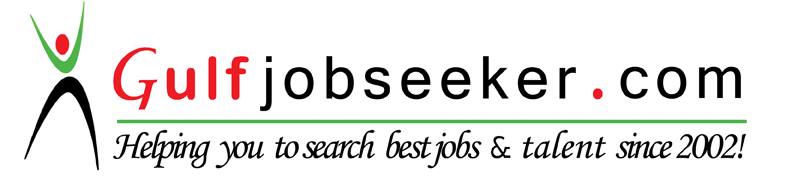 